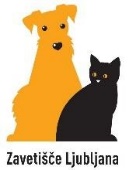 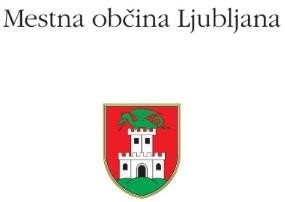 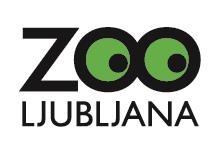 PO SEDEMNAJSTIH LETIH TEŽKO PRIČAKOVANA OTVORITEV NOVEGA ZAVETIŠČA ZA ZAPUŠČENE ŽIVALI LJUBLJANAV prazničnem decembru si v Zavetišču za zapuščene živali ne bi mogli želeti lepšega darila, kot je predaja novih prostorov zavetišča v uporabo. Na svečani otvoritvi, ki so jo 10. decembra popoldan pripravili v zavetišču, je župan Zoran Janković sodelavcem zavetišča simbolično izročil ključe. S tem je Ljubljana postavila nov mejnik v slovenski zgodovini zavetiške dejavnosti, novo zavetišče z dejavnostjo kot celoto pa je pomemben odraz kulture prestolnice.Vse fotografije, tehnične podatke ter zgodovino delovanja Zavetišča za zapuščene živali Ljubljana najdete v priponki. Na tem mestu želimo strniti le še informacije s samega dogodka.Včeraj popoldan so se vrata novega zavetišča prvič odprla za javnost. Poleg predstavnikov Mestne občine Ljubljana, so se na otvoritvi zbrali tudi predstavniki strokovne in zainteresirane javnosti, ki deluje na področju zavetišč. V družbi najdejavnejše prostovoljke zavetišča gospe Vide Kološa ter Hrusta -varovanca z najdaljšim stažem v zavetišču, so si ogledali nove prostore.Zavetišče, ki je doslej pokrivalo četrtino slovenskih  potreb, bo v novih prostorih poleg povečanega obsega dejavnosti, lahko ponudilo tudi nove storitve. Novi prostori za zunanje sodelavce zavetišča so ena največjih dodanih vrednosti, saj bodo omogočali številne nove priložnosti za izobraževanje, izvajanje strokovne prakse bodočih kadrov, predavanja, druženje in dejavnosti, s katerimi želijo prispevati k ozaveščanju in čim širši vključenosti družbe v delo in delovanje Zavetišča Ljubljana. K temu so jim že prve dni priskočili na pomoč številni pokrovitelji. TAM-TAM, specialisti za mestne plakate so zavetišču namenili stojalo in že pričeli z aktivnim ozaveščanjem za zmanjšano uporabo pirotehnike v prazničnih dneh. Družba Krka se je aktivno vključila v skrb za preventivo zavetiških prebivalcev pa tudi ozaveščanje na področju preventive hišnih živali. Veterinarska postaja Ljubljana bo še naprej pokrivala in pomagala pri zagotavljanju nadstandardnih operacij, Opel Slovenija pa je za potrebe Zavetišča in Živalskega vrta Ljubljana javnemu zavodu podaril že tretji avtomobil, tokrat novi Combo. Opel aktivno širi tudi svojo dejavnost na področju preventive na področju živali. Poleg podpore akciji Petarde? Ne, hvala! so se določili tudi za ozaveščanje na področju varnega prevažanja živali, kot prvi v Sloveniji pa so ponudili tudi psom prijazne salone.Direktorica Barbara Mihelič je ob tem posebno priznanje izrekla tudi Ljubljančanom:»Ponosna sem, da lahko delam v mestu, kjer so ljudje tako naklonjeni živalim in tako vključeni v delo zavetišča. Če drži Gandhijeva misel, da se kultura nekega naroda meri po odnosu do živali, potem Ljubljana danes ni le kandidatka za evropsko prestolnico kulture, pač pa zmagovalka. Ponosni smo na vse vas in vsakega posebej, saj ste danes zbrani tu predvsem tisti, ki ste v mozaik novega Zavetišča Ljubljana vgradili večje ali manjše kamenčke.«Vodja Zavetišča Ljubljana Marko Oman je povedal, da bo sedaj delo zavetišča lahko še bolj usmerjeno v preventivo:»Naš cilj je osvestiti družbo, da bomo vsi skrbni do živali in odgovorni do življenja. Dela je še veliko, vse dotlej, dokler ne bo ozaveščen sleherni posameznik, da živali niso stvar, predmet, nepremišljeno darilo, da so živa in čuteča bitja, marsikdaj naši družabniki, ki jim človeštvo nenazadnje marsikaj dolguje.«KONEC SPOROČILA***************************************************************************************************Fotografije otvoritve in novega zavetišča prenesite na tej povezavi: https://www.zoo.si/objave-za-novinarje/otvoritev-novega-zavetisca-2019#navigationKontakti:ZOO LjubljanaBarbara Mihelič, univ. dipl. biol., direktoricaM: 051 441 123E: barbara.mihelic@zoo.siZavetišče za zapuščene živali Ljubljana
Marko Oman, dr.vet.med, vodja zavetišča
M: 051 455 868
E: marko.oman@zavetisce-ljubljana.si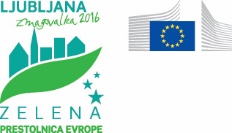 